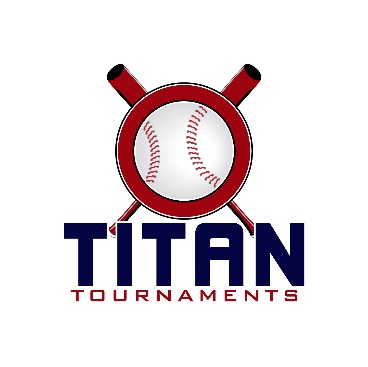 Thanks for playing ball with Titan!Roster and Waiver Form must be submitted to the onsite director upon arrival and birth certificates must be available.8UCP, 10U, 13U, & 14U – Victor Lord Park – 175 2nd St, Winder, GA

Entry Fee: $395 (10U, 13U, 14U)Entry Fee: $355 (8U Coach Pitch)Admission: $7 Per Spectator/ Sanction Fee: $35 if unpaid in 2023Coaches: 3 Passes Per TeamPlease check out the how much does my team owe document.Format: 2 Seeding Games & Single Elimination Bracket PlayPlease refer to pages 14-15 of our rule book for seeding procedures.Run Rule: 15 after 2, 12 after 3, 10 after 4, 8 after 5
The on deck circle is on your dugout side. If you are uncomfortable with your player being that close to the batter, you may have them warm up further down the dugout, but they must remain on your dugout side.
Headfirst slides are allowed, faking a bunt and pulling back to swing is not allowed.
Runners must make an attempt to avoid contact, but do not have to slide.
Warm Up Pitches – 5 pitches between innings or 1 minute, whichever comes first.
Coaches – one defensive coach is allowed to sit on a bucket or stand directly outside of the dugout for the purpose of calling pitches. Two offensive coaches are allowed, one at third base, one at first base.
Offensive: One offensive timeout is allowed per inning.
Defensive: Three defensive timeouts are allowed during a seven inning game. On the fourth and each additional defensive timeout, the pitcher must be removed from the pitching position for the duration of the game. In the event of extra innings, one defensive timeout per inning is allowed.
An ejection will result in removal from the current game, and an additional one game suspension. Flagrant violations are subject to further suspension at the discretion of the onsite director.8U Games - 75 minutes finish the inning – Winder, GA*Please be prepared to play at least 15 minutes prior to your scheduled start times*Park opens at 6:45am – Director – Ted – 678-764-1433Roster must be printed from the Titan website, completely filled out, and turned in to Ted.Keep a copy for yourself, you will be required to turn in a Titan roster at every tournament.10U Games - 90 minutes finish the inning – Winder, GA*Please be prepared to play at least 15 minutes prior to your scheduled start times*Park opens at 6:45am – Director – Ted – 678-764-1433Roster must be printed from the Titan website, completely filled out, and turned in to Ted.Keep a copy for yourself, you will be required to turn in a Titan roster at every tournament.13U Games - 90 minutes finish the inning – Winder, GA*Please be prepared to play at least 15 minutes prior to your scheduled start times*Park opens at 6:45am – Director – Ted – 678-764-1433Roster must be printed from the Titan website, completely filled out, and turned in to Ted.Keep a copy for yourself, you will be required to turn in a Titan roster at every tournament.14U Games - 90 minutes finish the inning – Winder, GA*Please be prepared to play at least 15 minutes prior to your scheduled start times*Park opens at 6:45am – Director – Ted – 678-764-1433Roster must be printed from the Titan website, completely filled out, and turned in to Ted.Keep a copy for yourself, you will be required to turn in a Titan roster at every tournament.Thanks for playing ball with Titan!Roster and Waiver Form must be submitted to the onsite director upon arrival and birth certificates must be available.12U & 15U – American Veterans Park, 204 Carson St, Commerce, GA

Entry Fee: $395Admission: $7 Per Spectator/ Sanction Fee: $35 if unpaid in 2023Coaches: 3 Passes Per TeamPlease check out the how much does my team owe document.Format: 2 Seeding Games & Single Elimination Bracket PlayPlease refer to pages 14-15 of our rule book for seeding procedures.Run Rule: 15 after 2, 12 after 3, 10 after 4, 8 after 5
The on deck circle is on your dugout side. If you are uncomfortable with your player being that close to the batter, you may have them warm up further down the dugout, but they must remain on your dugout side.
Headfirst slides are allowed, faking a bunt and pulling back to swing is not allowed.
Runners must make an attempt to avoid contact, but do not have to slide.
Warm Up Pitches – 5 pitches between innings or 1 minute, whichever comes first.
Coaches – one defensive coach is allowed to sit on a bucket or stand directly outside of the dugout for the purpose of calling pitches. Two offensive coaches are allowed, one at third base, one at first base.
Offensive: One offensive timeout is allowed per inning.
Defensive: Three defensive timeouts are allowed during a seven inning game. On the fourth and each additional defensive timeout, the pitcher must be removed from the pitching position for the duration of the game. In the event of extra innings, one defensive timeout per inning is allowed.
An ejection will result in removal from the current game, and an additional one game suspension. Flagrant violations are subject to further suspension at the discretion of the onsite director.12U Games - 90 minutes finish the inning – Commerce, GA*Please be prepared to play at least 15 minutes prior to your scheduled start times*Park opens at 6:45am – Director – Bobby (706)-296-1789Roster must be printed from the Titan website, completely filled out, and turned in to Bobby.Keep a copy for yourself, you will be required to turn in a Titan roster at every tournament.15U Games - 90 minutes finish the inning – Commerce, GA*Please be prepared to play at least 15 minutes prior to your scheduled start times*Park opens at 6:45am – Director – Bobby (706)-296-1789Roster must be printed from the Titan website, completely filled out, and turned in to Bobby.Keep a copy for yourself, you will be required to turn in a Titan roster at every tournament.TimeFieldTeamScoreTeam10:004Premier Lions15-16Morgan Mallards11:304Premier Lions17-7Gold City Baseball1:004Morgan Mallards16-17Georgia Sticks2:304Gold City Baseball17-16Georgia Sticks4:004
Game 11 SeedPremier Lions18-24 SeedGold City Baseball5:304
Game 22 SeedMorgan Mallards13-203 SeedGa Sticks7:004
C-ShipWinner of Game 1Premier Lions18-15Winner of Game 2Ga SticksTimeFieldTeamScoreTeam8:153N GA Junkyard Dawgs13-1Archer Select – Torrey8:154Monroe Storm13-6Select Lions 10U10:003TE Sluggers Brandenburg19-1Archer Select – Torrey11:453N GA Junkyard Dawgs10-7Monroe Storm1:303TE Sluggers Brandenburg25-1Select Lions 10U3:153
Game 14 SeedArcher Select Torrey9-45 SeedSelect Lions 10u5:003
Game 22 SeedN Ga Junkyard Dawgs12-113 SeedMonroe Storm6:453
Game 3Winner of Game 1Archer Select Torrey0-131 SeedTeam Elite Sluggers8:303
C-ShipWinner of Game 2N Ga Junkyard Dawgs7-8Winner of Game 3Team Elite SluggersTimeFieldTeamScoreTeam8:151Ambush Fauley1-13WG Warriors Green8:152Georgia Redbirds3-4Premier Athletics10:001Ambush Fauley0-14N GA Junkyard Dawgs10:002Georgia Redbirds6-7GA Raptors11:451WG Warriors Green4-7Premier Athletics11:452N GA Junkyard Dawgs13-1GA Raptors1:302
Game 14 SeedGa Raptors9-45 SeedGa Redbirds3:152
Game 23 SeedWG Warriors-Green14-136 SeedAmbush-Fauley5:002
Game 3Winner of Game 1GA Raptors0-121 SeedN Ga Junkyard Dawgs6:452
Game 4Winner of Game 2WG Warriors-Green1-82 SeedPremier Athletics8:302
C-ShipWinner of Game 3N Ga Junkyard Dawgs8-4Winner of Game 4Premier AthleticsTimeFieldTeamScoreTeam1:301Walton Co. A.S.14-1N GA Hitmen3:151Phoenix Elite Sharks15-2N GA Hitmen5:001Walton Co. A.S.12-0Phoenix Elite Sharks6:451
Game 12 SeedPhoenix Elite Sharks2-43 SeedN Ga Hitmen8:301
C-ShipWinner of Game 1N Ga Hitmen3-71 SeedWalton Co A.STimeFieldTeamScoreTeam8:15PardueGA Cannonballers12-3Dirty South Outlaws10:00BambinoWG Warriors9-6Southside Braves10:00PardueSouth River Mudcats2-10Newton Rookies11:45BambinoGA Cannonballers3-6Georgia Legends11:45PardueDirty South Outlaws3-9Newton Rookies1:30BambinoSouthside Braves0-10Georgia Legends1:30PardueWG Warriors8-4South River Mudcats3:15Pardue
Gold G12 SeedNewton Rookies7-23 SeedGA Cannonballers5:00Pardue
Gold C-ShipWinner of Game 1Newton Rookies0-11 SeedGeorgia Legends3:15Bambino
Silver G14 SeedSouth River Mudcats16-17 SeedDirty South Outlaws5:00Bambino
Silver G25 SeedWG Warriors5-26 SeedSouthside Braves 3rd6:45Bambino
Silver C-ShipWinner of Game 1South River Mudcats 1stR.O.Winner of Game 2WG Warriors 2nd
TimeFieldTeamScoreTeam8:15GordonMonroe Expos7-8SE Angels Red10:00GordonNorth GA Aces2-2SE Angels Red11:45GordonMonroe Expos3-8Macon Pain Prospects1:30GordonNorth GA Aces5-7Dawson Outsiders3:15GordonMacon Pain Prospects5-1Dawson Outsiders5:00GordonGold C-Ship1 SeedMacon Pain Prospects 1stR.O.2 SeedSE Angels reds 2nd6:45Gordon
Silver G14 SeedN Ga Aces 3rdR.O.5 SeedMonroe Expos8:30Gordon
Silver C-ShipWinner of Game 1N GA Aces 2ndR.O.3 SeedDawson Outsiders 1st